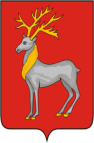 ПОСТАНОВЛЕНИЕ                         АДМИНИСТРАЦИИ ГОРОДСКОГО ПОСЕЛЕНИЯ РОСТОВот  11.01.2016                                               №  10(в редакции от №46 от 19.01.2016, № 252 от 25.03.2016)г. Ростов     Об утверждении административного              регламента предоставления                                                                              муниципальной услуги «Выдача разрешения на снос или пересадку зеленых насаждений»В соответствии с Федеральным законом Российской Федерации от 27 июля 2010 N 210-ФЗ «Об организации предоставления государственных и муниципальных услуг», Постановлением Администрации городского поселения Ростов  от 30.01.2012 № 42 «О порядке разработки и утверждения административных регламентов предоставления муниципальных услуг»,  Администрация  городского поселения Ростов ПОСТАНОВЛЯЕТ:       1. Утвердить административный регламент предоставления муниципальной услуги «Выдача разрешения на снос или пересадку зеленых насаждений» (Приложение). 2. Контроль за исполнением постановления оставляю за собой.3. Постановление опубликовать в газете «Провинция» и на разместить официальном сайте Администрации городского поселения Ростов в информационно-телекоммуникационной сети Интернет.4. Постановление вступает в силу с момента официального опубликования.Глава городского поселения Ростов                                 К.Г.ШевкоплясУТВЕРЖДЕН ПостановлениемАдминистрации городского  	поселения Ростов                                                                                                  от                               № АДМИНИСТРАТИВНЫЙ РЕГЛАМЕНТПРЕДОСТАВЛЕНИЯ МУНИЦИПАЛЬНОЙ УСЛУГИ «ВЫДАЧА РАЗРЕШЕНИЯНА СНОС ИЛИ ПЕРЕСАДКУ ЗЕЛЕНЫХ НАСАЖДЕНИЙ»1. ОБЩИЕ ПОЛОЖЕНИЯ1.1. Административный регламент предоставления муниципальной услуги «Выдача разрешения на снос или пересадку зеленых насаждений» (далее - административный регламент) разработан в целях оптимизации (повышения качества) исполнения муниципальной услуги и доступности ее результата, определяет порядок и стандарт предоставления муниципальной услуги по выдаче разрешения на снос или пересадку зеленых насаждений на территории городского поселения Ростов (далее - муниципальная услуга).Разрешения выдаются на снос или пересадку зеленых насаждений, произрастающих на территории городского поселения Ростов, за исключением зеленых насаждений, произрастающих на земельных участках, находящихся в федеральной собственности, в собственности субъекта Российской Федерации - Ярославской области, в частной собственности.1.2. Заявителями при предоставлении муниципальной услуги являются юридические или физические лица, в том числе индивидуальные предприниматели (далее - заявители).1.3. Структурным подразделением администрации городского поселения Ростов, непосредственно предоставляющим муниципальную услугу, является Управление ЖКХ администрации городского поселения Ростов (далее - Управление).Место нахождения Управления: Ярославская область город Ростов, ул. Советская площадь, д. 7 (3 этаж).Почтовый адрес Управления: 152151, Ярославская область, г. Ростов, ул. Советская площадь, д. 7.Адрес электронной почты: admin@grad-rostov.ruПрием по вопросам предоставления муниципальной услуги ведется по адресу: город Ростов, ул. Советская площадь, д. 7., 3 этаж, по следующему графику: понедельник - четверг с 8.00 до 12.00, пятница с 8.00 до 12.00.Справочные телефоны:- (48536) 6-12-72 – начальник Управления и специалисты Управления1.4. Информация о предоставлении муниципальной услуги, а также об услугах, которые являются необходимыми и обязательными для предоставления муниципальной услуги, размещается на официальном сайте городского поселения Ростов в информационно-телекоммуникационной сети "Интернет": www.grad-rostov.ru, 1.5. Предоставление информации заявителям по вопросам оказания муниципальной услуги, в том числе о ходе предоставления муниципальной услуги, производится начальником Управления и специалистами Управления.Консультации предоставляются в устной форме при личном обращении, посредством телефонной связи либо с использованием электронного информирования.При консультировании заявителю дается точный и исчерпывающий ответ на поставленные вопросы.Если ответ на поставленный вопрос не может быть дан начальником Управления и специалистами Управления  самостоятельно или подготовка ответа требует времени, заявителю должно быть предложено направить письменное обращение либо назначено другое время для получения информации.Консультирование в устной форме при личном обращении осуществляется в пределах 15 минут.Обращение по телефону допускается в течение установленного рабочего времени.Консультирование по телефону осуществляется в пределах 5 минут. При консультировании по телефону начальником Управления и специалистами Управления должен назвать свою фамилию, имя, отчество, должность, а затем в вежливой форме дать точный и понятный ответ на поставленные вопросы.2. СТАНДАРТ ПРЕДОСТАВЛЕНИЯ МУНИЦИПАЛЬНОЙ УСЛУГИ2.1. Наименование муниципальной услуги - выдача разрешения на снос или пересадку зеленых насаждений.2.2. Муниципальную услугу предоставляет Администрация городского поселения Ростов.В ходе предоставления муниципальной услуги запрещается требовать от заявителя осуществления действий, в том числе согласований, необходимых для получения муниципальной услуги и связанных с обращением в иные государственные органы, органы местного самоуправления и организации, за исключением получения услуг, включенных в перечень услуг, которые являются необходимыми и обязательными для предоставления муниципальных услуг.2.3. Результат предоставления муниципальной услуги.Результатом предоставления муниципальной услуги является выдача (направление) заявителю:- специального разрешения – порубочного талона;- отказа в выдаче специального разрешения – порубочного талона.2.4. Общий срок предоставления муниципальной услуги составляет 16 рабочих дней, в том числе срок выдачи (направления) документов, являющихся результатом предоставления муниципальной услуги, - 3 рабочих дня.2.5. Предоставление муниципальной услуги осуществляется в соответствии с:- Федеральным законом от 06.10.2003 N 131-ФЗ "Об общих принципах организации местного самоуправления в Российской Федерации";- решением Муниципального Совета городского поселения Ростов от 30.07.2015 г. № 593 «Об утверждении Правил содержания и охраны зеленых насаждений на территории городского поселения Ростов»- постановлением Администрации городского поселения Ростов от 4.03.2015 г. № 113 «Об утверждении цены и нормативов затрат, которые непосредственно связаны с выращиванием деревьев, кустарников и лиан, а также с уходом за ними до возраста уничтоженных или поврежденных.2.6. Перечень документов, необходимых для предоставления муниципальной услуги.2.6.1. Перечень документов, предоставляемых заявителем самостоятельно:1) заявление по форме согласно приложению 1 к административному регламенту, которое может быть полностью рукописным или изготовленным с использованием распечатанного с официального сайта городского поселения Ростов и заполненного рукописно бланка заявления, или полностью изготовленным с использованием компьютерной техники;2) документы, подтверждающие согласие лиц, не являющихся заявителями, или их законных представителей на обработку персональных данных, а также полномочия заявителя действовать от имени указанных лиц или их законных представителей при передаче персональных данных в целях получения муниципальной услуги;3) документ, подтверждающий полномочия лица на осуществление действий от имени заявителя (в случае обращения представителя заявителя);4) подеревная съемка зеленых насаждений, планируемых к сносу (пересадке);5) перечетная ведомость зеленых насаждений (приложение 2 к административному регламенту);6) план-схема расположения зеленых насаждений;7) план посадки новых насаждений (предоставляется при заявке на пересадку зеленых насаждений).2.6.2. Перечень документов (информации), запрашиваемых в порядке межведомственного информационного взаимодействия в соответствующих органах (организациях) и имеющихся в их распоряжении:- о принадлежности земельного участка, на котором произрастают зеленые насаждения, заявленные к сносу (пересадке), к муниципальной собственности или к земельным участкам, государственная собственность на которые не разграничена (в случае сноса (пересадки) зеленых насаждений, произрастающих на земельном участке, предоставленном в пользование, - реквизиты документа, подтверждающего права на земельный участок).2.7. Для предоставления муниципальной услуги необходимо:- выполнение подеревной съемки в зоне застройки;- составление перечетной ведомости зеленых насаждений в зоне застройки;- составление плана-схемы расположения зеленых насаждений;- составление плана посадки новых насаждений.2.8. Приостановление предоставления муниципальной услуги законодательством Российской Федерации не предусмотрено.2.9. Основаниями для отказа в приеме документов, необходимых для предоставления муниципальной услуги, являются:- ненадлежащее оформление заявления (отсутствие сведений о заявителе, подписи заявителя);- несоответствие предоставленных документов документам, указанным в заявлении;- отсутствие документа, подтверждающего полномочия представителя заявителя (в случае если от имени заявителя действует представитель).2.10. Перечень оснований для отказа в предоставлении муниципальной услуги.Основаниями для отказа в предоставлении муниципальной услуги являются:- произрастание зеленых насаждений, заявленных к сносу или пересадке, на земельных участках, находящихся в федеральной собственности, в собственности субъекта Российской Федерации - Ярославской области, в частной собственности;- непредоставление документов, указанных в подпунктах 2, 4, 5, 6 и 7 (при заявке на пересадку зеленых насаждений) подпункта 2.6.1 административного регламента. 2.11. Муниципальная услуга является бесплатной для заявителя.За снос (пересадку) зеленых насаждений, связанный с застройкой города и прокладкой (выносом) подземных коммуникаций, с заявителя взыскивается восстановительная стоимость зеленых насаждений в соответствии с постановлением Администрации городского поселения Ростов от 04.03.2015 № 113 «Об утверждении цены и нормативов затрат, которые непосредственно связаны с выращиванием деревьев, кустарников и лиан, а также с уходом за ними до возраста уничтоженных или поврежденных».2.12. Ошибки, опечатки, допущенные в документах, выданных в результате предоставления муниципальной услуги, подлежат исправлению в течение трех рабочих дней со дня регистрации соответствующего письменного запроса заявителя.2.13. Максимальный срок ожидания в очереди при подаче заявления о предоставлении муниципальной услуги и при получении результата предоставления муниципальной услуги не должен превышать 15 минут.2.14. Требования к помещениям, в которых предоставляется муниципальная услуга.Места предоставления муниципальной услуги (места информирования, ожидания и приема заявителей) располагаются в здании Администрации городского поселения Ростов.На информационном стенде содержится настоящий административный регламент.Прием заявителей осуществляется в кабинете Управления ЖКХ. Места приема оборудованы стульями и соответствуют установленным санитарным, противопожарным и иным нормам и правилам.2.15. В целях обеспечения доступности муниципальной услуги для инвалидов, прием документов у инвалидов для предоставления муниципальной услуги осуществляется в фойе Стадиона «Спартак» по адресу: Ярославская область, город Ростов, улица Каменный мост, 8, по предварительной записи у заместителя начальника Управления ЖКХ администрации городского поселения Ростов по телефону (48536) 6-12-72.Здание Стадиона «Спартак» обеспечено: условиями беспрепятственного доступа для инвалидов; возможностью самостоятельного передвижения в помещении фойе, в котором предоставляется муниципальная услуга; возможностью самостоятельного входа и выхода в здание, в том числе с использованием кресла-коляски.Также в здание Стадиона «Спартак» имеется возможность:сопровождения инвалидов, имеющих стойкие расстройства функций зрения;допуска сурдопереводчика и тифлосурдопереводчика;допуска собаки-проводника в фойе здания, где предоставляется муниципальная услуга.         2.16. Показателями доступности и качества муниципальной услуги являются соблюдение сроков ее предоставления, отсутствие обоснованных жалоб от заявителей.2.17. Особенности предоставления муниципальной услуги в электронной форме не установлены.3. Состав, последовательность и сроки выполнения административных процедур, требования к порядку их выполнения, в том числе особенности выполнения административных процедур в электронной форме, а также особенности выполнения административных процедур в многофункциональных центрах3.1. Предоставление муниципальной услуги включает в себя следующие административные процедуры:- прием, первичная проверка и регистрация заявления и приложенных к нему документов - 1 рабочий день;- рассмотрение, проверка заявления и приложенных к нему документов - 9 рабочих дней;- принятие решения о выдаче разрешения на снос или пересадку зеленых насаждений либо об отказе в выдаче такого разрешения - 3 рабочих дня;- выдача (направление) заявителю специального разрешения – порубочного талона; либо об отказе в предоставлении муниципальной услуги - 3 рабочих дня.Последовательность административных процедур предоставления муниципальной услуги приведена в блок-схеме (приложение 3 к административному регламенту).3.2. Прием, первичная проверка и регистрация заявления и приложенных к нему документов.Основанием для начала административной процедуры является обращение заявителя в Администрацию городского поселения Ростов с заявлением, оформленным в соответствии с пунктом 2.6 административного регламента.Ответственными за выполнение административной процедуры является заместитель начальника Управления.Заместитель начальника Управления проверяет надлежащее оформление заявления и соответствие приложенных к нему документов документам, указанным в заявлении, а также наличие документа, подтверждающего полномочия представителя заявителя (в случае если от имени заявителя действует представитель).При наличии оснований для отказа в приеме документов, перечисленных в пункте 2.9 административного регламента, заместитель начальника Управления возвращает документы заявителю и разъясняет ему причины возврата. По желанию заявителя причины отказа в приеме документов указываются заместитель начальника Управления на возвращаемом заявлении.При отсутствии оснований для отказа в приеме документов, перечисленных в пункте 2.9 административного регламента, заместитель начальника Управления регистрирует заявление в установленном порядке и сообщает заявителю или указывает на втором экземпляре заявления (при его наличии) дату, регистрационный номер заявления и срок получения результата предоставления муниципальной услуги.После регистрации заявление и приложенные к нему документы передаются заместителем начальника Управления для рассмотрения начальнику Управления.Начальник Управления в тот же день определяет специалиста  Управления, ответственного за рассмотрение заявления и приложенных к нему документов и подготовку выдачи (направления) заявителю специального разрешения – порубочного талона и обеспечивает передачу ему заявления и приложенных к нему документов.Срок исполнения данной административной процедуры составляет 1 рабочий день.3.3. Рассмотрение, проверка заявления и приложенных к нему документов.Основанием для начала административной процедуры является поступление заявления и приложенных к нему документов в Управление.Ответственным за выполнение административной процедуры является специалист Управления.В случае непредоставления документов, предусмотренных подпунктами 2, 4, 5, 6 и 7 (предоставляется при заявке на пересадку зеленых насаждений) подпункта 2.6.1 административного регламента, заместитель начальника Управления осуществляет подготовку проекта отказа начальника Управления в предоставлении муниципальной услуги.В случае предоставления документов, предусмотренных подпунктами 2, 4, 5, 6 и 7 (предоставляется при заявке на пересадку зеленых насаждений) подпункта 2.6.1 административного регламента, заместитель начальника Управления:- в течение 1 рабочего дня готовит  запрос в отдел земельной политики МУ «Родной город» городского поселения Ростов о принадлежности земельного участка, на котором произрастают зеленые насаждения, заявленные к сносу (пересадке), к муниципальной собственности или к земельным участкам, государственная собственность на которые не разграничена (в случае сноса (пересадки) зеленых насаждений, произрастающих на земельном участке, предоставленном в пользование - о предоставлении копии документа, подтверждающего права на земельный участок), обеспечивает его подписание у начальника Управления - в течение 3 рабочих дней совместно с заявителем (представителем заявителя) проводит обследование и оценку зеленых насаждений, заявленных к сносу или пересадке, выезжая на место для проведения обследования зеленых насаждений, наглядной проверки представленных перечетной ведомости и плана-схемы расположения зеленых насаждений.По результатам проведенного обследования специалист Управления в течение 2 рабочих дней:- составляет акт обследования зеленых насаждений по форме 1 (с расчетом восстановительной стоимости) или по форме 2 (без расчета восстановительной стоимости) (приложение 4 к административному регламенту);- осуществляет подготовку (в 2-х экземплярах) проекта специального разрешения – порубочного талона, в котором указываются местоположение и количество зеленых насаждений, подлежащих сносу или пересадке, причина сноса или пересадки, срок для оплаты восстановительной стоимости зеленых насаждений (в случае если за снос (пересадку) зеленых насаждений подлежит взысканию восстановительная стоимость зеленых насаждений), либо проекта об отказе в предоставлении муниципальной услуги, в котором указывается основание для отказа в предоставлении муниципальной услуги (далее - проект разрешения).Подготовленный проект разрешения передается на согласование начальнику Управления.Максимальный срок исполнения данной административной процедуры составляет 9 рабочих дней.3.4. Принятие решения о выдаче разрешения на снос или пересадку зеленых насаждений либо об отказе в выдаче такого разрешения.Основанием для начала административной процедуры является передача проекта разрешения начальнику Управления.Ответственными за выполнение административной процедуры являются заместитель начальника Управления.Заместитель начальника Управления в течение 1 рабочего дня обеспечивает визирование проекта разрешения начальником Управления.В случае замечаний проект разрешения возвращается заместителю начальника Управления на доработку. Доработанный в тот же день проект разрешения с соответствующими визами передается на подпись начальнику Управления.Начальник Управления в течение 1 рабочего дня рассматривает представленный проект разрешения с приложенными к нему документами и принимает решение о выдаче разрешения на снос или пересадку зеленых насаждений либо об отказе в выдаче такого разрешения. В случае замечаний проект разрешения возвращается заместителю начальника Управления на доработку. Доработанный в тот же день проект разрешения направляется на подпись начальнику Управления.Подписанное начальником Управления разрешение передается заместителю начальника Управления. Заместитель начальника Управления в тот же день регистрирует разрешение. Максимальный срок исполнения данной административной процедуры составляет 3 рабочих дня.3.5. Выдача (направление) заявителю разрешения на снос или пересадку зеленых насаждений либо об отказе в предоставлении муниципальной услуги.Основанием для начала административной процедуры является поступление заместителю начальника Управления 2-х зарегистрированных экземпляров разрешения на снос или пересадку зеленых насаждений или об отказе в предоставлении муниципальной услуги.Ответственным за выполнение административной процедуры является заместитель начальника Управления.Заместитель начальника Управления:- информирует заявителя о принятом решении и назначает ему время (в пределах срока административной процедуры) для получения документов;- в случае явки заявителя в назначенное время передает один экземпляр зарегистрированного распоряжения заявителю, а также акт обследования зеленых насаждений, о чем делает отметку в журнале учета выданных разрешений (далее - журнал учета) (приложение 5 к административному регламенту), что подтверждается подписью заявителя в журнале учета;- в случае неявки заявителя в назначенное время в течение 1 рабочего дня направляет документы по почте, на указанный в заявлении адрес с уведомлением о вручении, о чем делает соответствующую запись в журнале учета.Заявление о разрешении на снос или пересадку зеленых насаждений и приложенные к нему документы, экземпляр разрешения, акт обследования зеленых насаждений, а также уведомление о направлении заявителю распоряжения и акта обследования зеленых насаждений (в случае направления документов по почте) брошюруются в дело.Максимальный срок исполнения данной административной процедуры составляет 3 рабочих дня.4. ФОРМЫ КОНТРОЛЯ ЗА ИСПОЛНЕНИЕМ АДМИНИСТРАТИВНОГОРЕГЛАМЕНТА4.1. Текущий контроль за принятием решений, соблюдением и исполнением положений административного регламента и иных нормативных правовых актов, устанавливающих требования к предоставлению муниципальной услуги, осуществляется заместителем начальника Управления непосредственно при предоставлении муниципальной услуги, а также путем организации проведения проверок в ходе предоставления муниципальной услуги. По результатам проверок заместитель начальника Управления дает указания по устранению выявленных нарушений и контролирует их исполнение.Текущий контроль может включать рассмотрение, принятие решений и подготовку ответов на обращения заинтересованных лиц, содержащие жалобы на решения и действия (бездействие), принимаемые (осуществляемые) в ходе предоставления муниципальной услуги.4.2. Оценка качества предоставления муниципальной услуги, последующий контроль за исполнением административного регламента осуществляется управлением делами администрации городского поселения Ростов и включает в себя проведение проверок, выявление и устранение нарушений прав заинтересованных лиц, оформление актов проверок, подготовку предложений по повышению качества предоставления муниципальной услуги и недопущению выявленных нарушений.Плановые проверки исполнения регламента осуществляются управлением делами администрации городского поселения Ростов в соответствии с графиком проверок, но не реже чем раз в два года.Внеплановые проверки могут осуществляться по поручению главы городского поселения Ростов или при наличии жалоб на исполнение административного регламента.4.3. По результатам проверок лица, допустившие нарушения административного регламента, могут быть привлечены к дисциплинарной ответственности в соответствии с Трудовым кодексом Российской Федерации, законодательством о муниципальной службе.За неправомерные решения и действия (бездействие), принимаемые (осуществляемые) в ходе предоставления муниципальной услуги, являющиеся административными правонарушениями или преступлениями, виновные лица могут быть привлечены к административной или уголовной ответственности в соответствии с законодательством Российской Федерации.4.4. Граждане и юридические лица вправе обжаловать решения и действия (бездействие), принимаемые (осуществляемые) в ходе предоставления муниципальной услуги, в порядке, установленном разделом 5 административного регламента.5. ДОСУДЕБНЫЙ (ВНЕСУДЕБНЫЙ) ПОРЯДОК ОБЖАЛОВАНИЯ РЕШЕНИЙ ИДЕЙСТВИЙ (БЕЗДЕЙСТВИЯ)  ДОЛЖНОСТНЫХ ЛИЦИ МУНИЦИПАЛЬНЫХ СЛУЖАЩИХ 5.1. Заявитель имеет право на судебное и досудебное (внесудебное) обжалование решений (действий, бездействия), принимаемых (осуществляемых) в ходе предоставления муниципальной услуги.5.2. Предметом досудебного (внесудебного) обжалования могут быть решения (действия, бездействие), принимаемые (осуществляемые) в ходе предоставления муниципальной услуги.5.3. Основанием  для начала  процедуры досудебного (внесудебного) обжалования  является направление  Главе городского поселения Ростов, либо в вышестоящие органы в письменной форме или в форме электронного документа жалобы, либо через МФЦ, либо личное обращение  гражданина к Главе городского поселения Ростов (далее – обращение).В случае подачи жалобы при личном приеме заявитель представляет документ, удостоверяющий его личность, в соответствии с законодательством Российской Федерации.При поступлении жалобы многофункциональный центр обеспечивает ее передачу в Администрацию городского поселения Ростов, в порядке и сроки, которые установлены соглашением о взаимодействии между многофункциональным центром и Администрацией городского поселения Ростов (далее - соглашение о взаимодействии), но не позднее следующего рабочего дня со дня поступления жалобы.В случае, если жалобу подает представитель заявителя, он представляет документ, удостоверяющий его личность, и документ, подтверждающий его полномочия на осуществление действий от имени заявителя. При подаче жалобы в электронном виде документы, указанные в данном пункте, могут быть представлены в форме электронных документов, подписанных электронной подписью, вид которой предусмотрен законодательством Российской Федерации, при этом документ, удостоверяющий личность заявителя, не требуется.5.4. В обращении  гражданин в обязательном порядке указывает свои фамилию, имя, отчество, адрес электронной почты, если  ответ  должен быть направлен  в форме  электронного  документа, и почтовый адрес, если ответ должен быть направлен в письменной форме. Гражданин   вправе приложить к такому  обращению необходимые  документы и материалы  в электронной  форме либо направить  указанные документы  и материалы или  их копии   в письменной форме.5.5. Заявитель вправе по письменному обращению получить в Администрации городского поселения Ростов информацию и документы, необходимые для обоснования и рассмотрения жалобы.5.6. Ответ на обращение не дается:- наличие в жалобе нецензурных либо оскорбительных выражений, угроз жизни, здоровью и имуществу должностного лица, а также членов его семьи;- отсутствие возможности прочитать какую-либо часть текста жалобы, фамилию, имя, отчество (при наличии) и (или) почтовый адрес заявителя, указанные в жалобе.          5.7. Жалоба для рассмотрения в досудебном (внесудебном) порядке направляется Главе городского поселения Ростов (152151, Ярославская область, г.Ростов, Советская площадь, д. 5).          5.8. Жалоба гражданина рассматривается в соответствии с Постановлением Администрации городского поселения Ростов от 19.08.2015 года №529 «Об утверждении порядка подачи, регистрации и рассмотрения жалоб на решения и действия (бездействие) Администрации городского поселения Ростов и муниципальных  служащих Администрации городского поселения Ростов при предоставлении муниципальных услуг». 5.9. Письменное обращение,  рассматривается в  течение  пятнадцати рабочих дней со дня его регистрации, а в случае обжалования отказа в приеме документов у заявителя либо в исправлении допущенных опечаток и ошибок или в случае обжалования нарушения установленного срока таких исправлений - в течение пяти рабочих дней со дня его регистрации.5.10. Результатом досудебного (внесудебного) обжалования является  подписанный Главой городского поселения Ростов ответ по  существу поставленных в обращении вопросов.5.11. Ответ на обращение, поступившее в Администрацию городского поселения Ростов или должностному лицу, направляется в форме электронного  документа по адресу электронной почты, указанному в обращении, или в письменной форме по почтовому адресу, указанному в обращении.5.12. Получатель муниципальной услуги вправе оспорить решения, действия (бездействие), принятые (осуществленные) в ходе предоставления муниципальной услуги, путем подачи соответствующего заявления в суд в порядке, предусмотренном законодательством о гражданском судопроизводстве.5.13. В случае установления в ходе или по результатам рассмотрения жалобы признаков состава административного правонарушения или преступления должностное лицо, наделенное полномочиями по рассмотрению жалоб, незамедлительно направляет имеющиеся материалы в органы прокуратуры. Приложение 1к административному регламентупредоставления муниципальной услуги «Выдача разрешения на снос или пересадку зеленых насаждений»   В Управление ЖКХ администрации г.п. Ростов                                 __________________________________________                                  (наименование заявителя: фамилия, имя,                                          отчество - для граждан;                                 __________________________________________                                 __________________________________________                                     полное наименование, фамилия, имя,                                 __________________________________________                                   отчество, должность руководителя - для                                             юридического лица)                                 __________________________________________                                 (местонахождение, почтовый адрес, телефон)                                 Заявление                  о выдаче разрешения на снос (пересадку)                            зеленых насаждений    Прошу выдать разрешение на снос (пересадку) ____ шт. деревьев, ____ шт.кустов, _____ кв. м газонов, _____ кв. м цветников (ненужное зачеркнуть) наземельном участке, расположенном по адресу: _______________________________                                             (адрес земельного участка в__________________________________________________________________________.         соответствии с правоустанавливающими документами)    Причина сноса (пересадки) (отметить нужное):    ┌─┐    │ │ строительство,    реконструкция,   капитальный   ремонт    объектов    └─┘ капитального строительства__________________________________________________________________________;                  (наименование объекта строительства)    ┌─┐    │ │ вынос сетей  при выполнении  подготовительных работ  по организации    └─┘ стройплощадки,  при  необходимости  проведения инженерных изысканийдля подготовки проектной документации;    ┌─┐    │ │ проведение  санитарных  рубок  и  вырубки  аварийно-опасных зеленых    └─┘ насаждений;    ┌─┐    │ │ восстановление режима инсоляции в жилых и нежилых помещениях;    └─┘    ┌─┐    │ │ предупреждение  или  ликвидация  аварийных  и чрезвычайных ситуаций    └─┘ техногенного и природного характера и их последствий;    ┌─┐    │ │ место  произрастания   зеленых     насаждений   не    соответствует    └─┘ установленным  СНиП 2.07.01-89   "Градостроительство.  Планировка изастройка городских и сельских поселений" нормам и правилам;    ┌─┐    │ │ реконструкция  (благоустройство)  зеленых  насаждений или замена на    └─┘ равнозначные зеленые насаждения;    ┌─┐    │ │ проведение рубок ухода.    └─┘    Перечень предоставленных документов:    1. Подеревная съемка зеленых насаждений на __________ л.    2. Перечетная ведомость зеленых насаждений на __________ л.    3. План-схема расположенных зеленых насаждений на ___________ л.    4. План посадки новых насаждений (предоставляется при пересадке зеленыхнасаждений).    "___" _____________ 20___ г.   __________   ___________________________                                   (подпись)       (расшифровка подписи)    Рег. N _____ от "___" _____________ 20___ г.    Документы принял:    ________________________       __________   ___________________________         (должность)               (подпись)       (расшифровка подписи)Приложение 2к административному регламентупредоставления муниципальной услуги «Выдача разрешения на снос или пересадку зеленых насаждений»                           Перечетная ведомость                 зеленых насаждений на земельном участке,                         расположенном по адресу:                 ___________________________________________    Всего зеленых насаждений на участке ___________________________________    Подлежит сносу ________________________________________________________    Подлежит пересадке ____________________________________________________Приложение 3к административному регламентупредоставления муниципальной услуги «Выдача разрешения на снос или пересадку зеленых насаждений»Блок-схемапоследовательности административных процедур┌─────────────────────────────────────────────────────────────────────────┐│   Прием, первичная проверка и регистрация заявления и приложенных к     ││                            нему документов                              │└─────────────────────────────────────┬───────────────────────────────────┘                                      │                                      \/┌─────────────────────────────────────────────────────────────────────────┐│   Рассмотрение и проверка заявления и приложенных к нему документов     │└─────────────────────────────────────┬───────────────────────────────────┘                                      │                                      \/┌─────────────────────────────────────────────────────────────────────────┐│  Принятие решения о выдаче разрешения на снос или пересадку зеленых     ││         насаждений либо об отказе в выдаче такого разрешения            │└─────────────────────────────────────┬───────────────────────────────────┘                                      │                                      \/┌─────────────────────────────────────────────────────────────────────────┐│     Выдача (направление) заявителю специального разрешения – порубочного талона о разрешении на снос или пересадку зеленых     ││    насаждений либо об отказе в предоставлении муниципальной услуги      │└─────────────────────────────────────────────────────────────────────────┘                                    АКТПриложение 4 к административному регламентуПредоставления муниципальной услуги«Выдача разрешения на снос или пересадку зеленых насаждений!Форма1                      АКТОБСЛЕДОВАНИЯ ЗЕЛЕНЫХ НАСАЖДЕНИЙ                                                   ________________________                                                    (дата составления акта)    Специалист  Управления ЖКХ администрацииг.п. Ростов на основании заявления ____________________________________________________от _______________ N ____________ произвел обследование зеленых насаждений,произрастающих на земельном участке, расположенном по адресу: _______________________________________________________________________________________,и установил, что сносу (пересадке) в связи ____________________________________________________________________ подлежат следующие зеленые насаждения:УФК по Ярославской области (Администрация городского поселения Ростов)ИНН 7609018896 , КПП 760901001р/сч 40101810700000010010Банк Отделение Ярославль г. ЯрославльБИК 047888001КБК 84411502050130000140ОКТМО 78637101______________________________________  ___________  ______________________(должность специалиста, выдавшего акт)   (подпись)   (расшифровка подписи)Форма 2                                    АКТ                      ОБСЛЕДОВАНИЯ ЗЕЛЕНЫХ НАСАЖДЕНИЙ                                                   ________________________                                                    (дата составления акта)    Специалист   Управления ЖКХ на основании заявления ___________________________________от ________ N ____ произвел обследование зеленых насаждений, произрастающихна земельном участке, расположенном по адресу: ___________________________,и установил, что сносу подлежат следующие зеленые насаждения:    Итого: ______________________________________________________________________________________________________  __________  _______________________(должность специалиста, выдавшего акт)   (подпись)   (расшифровка подписи)Приложение 5к административному регламентупредоставления муниципальной услуги «Выдача разрешения на снос или пересадку зеленых насаждений»Журналучета выданных распоряженийСОГЛАСОВАНО:Первый заместитель главы администрации                                 Н.Г. СоколоваНачальник Правового управления                                                М.А. ФроловаНачальник Управления ЖКХ                                                       В.В. СухотинПроверено:Начальник Управления делами                                                     Е.А. ХохловаНаправить:ЖКХ;Ростовская межрайонная прокуратура;ДТР;МУ РГ. N 
п/п   N на   
подеревной
  съемке  Порода, вид
  зеленых  
насаждений    Для деревьев на высоте   
1,3 м - диаметр ствола (см);
 для кустарников - возраст  
           (лет);           
 для газонов и цветников -  
      площадь (кв. м)        Характеристика  
состояния зеленых
   насаждений    порода     N     
перечетной
ведомости диаметр,
   см   кол-во,
  шт.  цена,
руб. КсостКперес Кс  Км КлокКвидсумма,
 руб. Итого:    Порода     N перечетной  
   ведомости       Для деревьев    
диаметр ствола (см);
  для кустарников   
   возраст (лет)    Количество
  (шт.)   Примечание  N 
п/п  N, дата   
распоряженияЗаявитель  Дата   
 подачи  
заявления  Адрес   
земельного
 участка  Количество
насажденийРазмер   
восстано-
вительной
стоимости N и дата 
платежного
поручения     Дата    
 получения/ 
направления 
распоряженияПодпись о 
получении 
распоряже-
ния       